Publicado en  el 13/10/2016 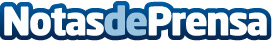 Los fondos de maniobra negativos no siempre son un problema: los casos de Mercadona y DIA Loas dos grupos españoles, Mercadona y DIA, operan de forma habitual con fondos de maniobra negativos y son un éxito en el mercado económico españolDatos de contacto:Nota de prensa publicada en: https://www.notasdeprensa.es/los-fondos-de-maniobra-negativos-no-siempre_1 Categorias: Nacional Recursos humanos http://www.notasdeprensa.es